PATIENT HISTORY FORM Holistic MedicineAcupuncture, Oriental Medicine, Hypnotherapy, Reiki, Yoga Therapy, Life CoachingLara Michelle Aitken, DOM/AP, CHT.Name: (Print)______________________________________Phone:___________________Date:_____________ Address:___________________________ City:____________________ State:____________ ZIP:__________ Ht:_______ WT:________ Age:________ Date of Birth:________________ Marital Status:_________________ Home phone:_________________________________ Work/Cell phone:_______________________________ Email address (optional for newsletter):______________________________________________________________ Occupation:_________________________ Employer:______________________ Phone:_________________ Emergency contact’s name and phone:__________________________________________________________ Family Physician’s name and phone:_____________________________________________________________ How did you find us (circle): Webpage_______ Physician Referral________ Friend _______ Other:_____________Financial Policy:  Full payment is due at time of service.  We will verify coverage prior to treatment.  If for any reason we are not able to verify coverage prior to your treatment, you will be charged $100.00 for the first treatment and $75.00 for each additional treatment plus any additional therapies used(ie: injections) until verification is obtained.  Our fees are determined by the complexity of the particular case and different services used during treatment.  Any balance due on your treatment is your responsibility whether your insurance company pays or not.  By signing this paper, you authorize the release of any treatment information to any insurance company, adjuster or attorney that will assist in payment of a claim. You are also responsible to notify us immediately of any change in your insurance information.See last page for Pre Payment PlanCancellation Policy:  It is imperative to keep all the scheduled appointments in order to ensure maximum therapeutic results.  Should you need to cancel an appointment, however you must call at least 24 hours in advance.  Otherwise a 50% charge will apply to your account.Informed consent:  I hereby authorize Lara Aitken, DOM/AP. to perform, diagnose and treat according to professional standards of Oriental Medicine such as acupuncture, moxibustion, herbal therapies, cupping, Tui Na, electrical stimulation, magnet therapy, dermal friction, acupressure, dietary counseling, breathing techniques and exercises based on Oriental medical principles and Hypnosis.I have been informed that possible side effects of Oriental medical treatment are rare however may include but are not limited to, transient bruising, bleeding, skin irritation, mild pain in the treated area, muscle weakness and soreness, brief generalized fatigue or nausea, sensation of heat, cold, tingling or numbness, brief lightheadedness or fainting, broken needles, temporary worsening of some symptoms and risks of infection and pneumothorax.  Herbal remedies may have side effects including but not limited to, gastrointestinal disturbance.  Moxibustion can cause burns.I understand that no promises or guarantees can be made regarding the outcome of treatment and that reasonable efforts will be made to give me the information so that I might make educated decisions regarding duration and appropriateness of continued care with Lara Aitken,DOM/AP.  All my questions have been answered to my satisfaction.Signature Patient/Parent/Guardian   ______________________________________ Date_______________________   TREATMENT GOALS: What is the main condition you would like to address?_______________________________________________ Does this affect sleep, work, other?____________________________________________________________ How long have you had this condition?__________________________________________________________ What diagnosis, if any, have you been given?_____________________________________________________ What treatments have you tried (list physician, date, results)?_________________________________________________________________________________________________________________________________ HEALTH HISTORY: Current medications (list):____________________________________________________________________ Are you taking blood thinners?________________________________________________________________ Are you/might you be currently pregnant?________________________________________________________ Do you have any implants/pacemaker?__________________________________________________________ PAST MEDICAL HISTORY:(check all that apply) _____Allergies _____Hepatitis _____Seizures _____Cancer _____Diabetes _____Heart Disease _____Surgery _____HIV Rev 02/2015 _____Stroke _____High Blood Pressure _____Epilepsy _____Thyroid Disease Other:____________________________________________ Surgery History: List previous accidents/injuries/major illnesses _______________________________________________________________________________________ LIFESTYLE: (circle yes or no) Do you exercise regularly? Y / N________________________________________________________________Do you smoke? Y / N If yes, how much?__________________________________________________________ Do you drink alcohol? Y / N If yes, how much?______________________________________________________ How much coffee/tea/soda do you drink per day?_________________________________________________ How much water do you drink per day?_________________________________________________________ Do you use any drugs? Y/N If yes, how much? _____________________________________________________How often do you eat the following: Vegetables_____ Candy_____ Dairy_____ Red meat_____ Chips_______ Fruit_____ Fast food_____ Refined carbs (bread, pastries..)_____ Supplements:_____________________________________________________________________________(Check all that apply): Energy level: _____low energy _____low energy after exercise _____lethargic _____shortness of breath _____sleepy during the day _____fatigue _____reluctant to talk _____catch cold easily Circulation/blood: _____dizziness _____bleeding_____nose bleeds _____floater/spots _____numbness/tingling in extremities Lung & Associated TCM functions_____cough _____dry _____sputum _____nose bleeds _____dry mouth _____dry skin _____dry throat _____fever & chills _____Sinus congestion _____dry nose _____sneezing _____overall achy body _____sore throat _____difficulty breathing _____feeling sad _____allergies _____smoke cigarettes _____melancholy _____headaches: How often?____________________________ Spleen & Associated TCM functions _____low appetite _____abdominal gas _____hemmorhoids _____crave sweets _____gurgling stomach _____bruise easily _____abdominal bloating _____feel tired after eating _____nose bleed _____nose bleeds _____worry _____over thinking _____pensive _____loose stools _____urgent BMs _____diarrhea ______discomfort after BM _____undigested food in stool _____weight gain _____blood in stool _____mucus in stool _____constipated               Number of bowel movements per day______________________________________________________________________________________ Prolapsed organ. If so, which organ and when____________________________________________________ Dampness: _____general feeling of heaviness in body _____mental fogginess _____mental sluggishness _____nausea _____chest congestion _____vaginal discharge _____overweight _____swelling. If so, where: Stomach & Associated TCM Functions:_____heart burn _____mouth sores _____pain after eating _____large appetite _____bleeding, painful or swollen gums _____facial swelling/pain _____vomiting _____bad breath_____acne _____acid regurgitation _____belching _____hiccups _____stomach pain Liver/Gallbladder & Associated TCM Functions:_____Alternating diarrhea and constipation _____High stress level _____Bitter taste in mouth _____bad temper _____headaches _____Anger easily _____Irritable _____heat in head/face _____muscle tension _____Frustration _____Lump in Throat _____muscle twitches _____Depression _____Feel tense _____gall stones _____itchy skin/rashes _____high pitch ringing in ears_____Itch/pain in genitals _____seizure/convulsions _____discomfort/tightness/tension around ribcage _____sexually transmitted disease______________________________________________________________ Eyes: _____itchy _____blood shot _____dry _____watery _____blurred vision _____poor vision _____poor vision _____eyes feel hot at night Heart and Associated TCM Functions: _____palpitations _____irregular heart beat ____pacemaker _____insomnia _____poor sleep _____chest pain ____mental confusion _____sore on tip on tongue _____anxiety _____chest pain arm to shoulder _____restlessness Kidney and Associated TCM Functions: _____low back pain/weakness _____weak/sore knees _____cold sensation in low back _____cold sensation in knees _____wake at night to urinate _____kidney stones _____bladder/kidney/urinary infection _____memory problems _____lack of bladder control _____feel fearful _____excessive hair loss/balding _____easily startled _____frequent broken bones _____frequent cavities _____libido _____normal _____high _____low  Urination: _____normal color _____reddish _____with blood _____dark yellow _____clear _____cloudy _____scanty _____scanty _____profuse _____painful _____dribbling _____urgent _____difficult _____other:________________________________________________________ For Women ONLY: Are you pregnant:             Age of first period: Number of pregnancies:                     Number of live births: Are you having or have had difficulty conceiving?Are your menses regular or irregular? Is your flow heavy or light? How many days does your period last? How many days between periods? Do you experience any of the following symptoms before or during your period? _____abdominal cramps _____food cravings _____breast tenderness/swelling _____headaches/migraines _____depression _____moodiness _____dull pain _____sharp pain For Men ONLY: Do you experience any of the following? _____swollen testes _____testicular pain _____impotence _____coldness or numbness in genitalia Other: _______________________________________________________________ Indicate painful or distressed areas.  Please rate pain on a scale of 1 (No pain) to 10 (Worst pain).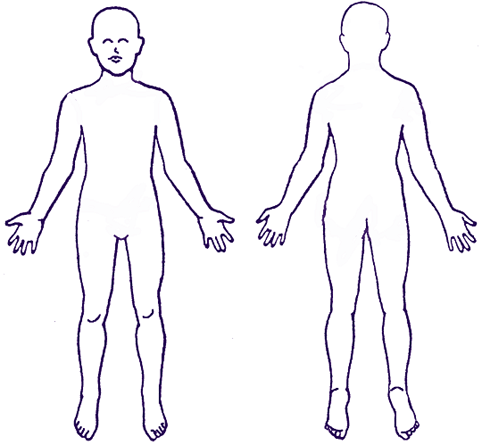                               Patient’s Signature                                                                                         DateLara Michelle Aitken, Acupuncture Physician(407)654-8700Prepayment Plan Terms and ConditionsPurchase of 12 sessions for a total amount of $850.00Patient has 90 days from date of signing to utilize this pre-paid plan at which time it expires.Payment of the prepayment plan will be taken in full on the day this contract is initially signed.I _________________________________, agree to the above terms and conditions and allow Lara Aitken to take payment for:_____ 12 sessions for a total of $850.00__________________________________                                    _____________                      Patient Signature                                                               Date(407)654-8700www.4WindsMedicine.com